Name:__________________________________________________ Block:________ Date:_______  ChemThinkTo understand matter it is important to form pictures in your mind of what is happening on the ____________  ____________.Element: a substance made up of only______________________________________. What is happening inside the copper penny (hint: how are the atoms moving)?Pure Substance: the smallest individual particles (atoms) are the same/differentMolecule: _______ or more atoms are chemically/physically joined together A water molecule has_________hydrogen atoms and __________oxygen atoms. The chemical formula for water is :_________________                                             Draw the water molecule Subscripts in a chemical formula tell us __________________________________________________________________No subscript next to a chemical symbol = that there are none/is one of the atom present.A compound is: How do liquid molecules move: What is written after the formula for water to represent that it is a liquid?________Draw a nitrogen molecule:                                        Write the formula for nitrogen________________. How many atoms of nitrogen are present in a nitrogen molcule:______Draw the CO2 molecule:                                            What elements are present in the CO2 molecule?_______ and______                                                                                       How many oxygen atoms are present in CO2 molecule?_____Draw oxygen molecule:                                                                                                                         Oxygen is an example of a _________________because there is more than                                                                                     one atom bonded__________.What is written after the formula for nitrogen, carbon dioxide, and oxygen to represent that they are gases?________How do gas molecules move: Mixture is: How can you tell the molecules are not chemically bonded? Write the formula for the mixture of nitrogen, carbon dioxide, and oxygen: _______________________________________Summary: Atoms or molecules of a solid are arranged ________________________________ and they move by _________________________. Indication of a solid is done so by adding _______________________. Atoms or molecules of a liquid have ________________________ but ________________________.  Indication of a liquid is done so by adding _______________. Atoms or molecules of a gas move _________________________ and they are _____________________________. Indication of a gas is done so by adding ______________________.Now you try:  What is the formula for:  a solid water molecule____________________ ,a liquid bromine (Br2) molecule _____________________, and a gaseous carbon dioxide molecule _________________________. Draw the picture of: Copper (Cu)                             Oxygen (O2)                             water (H2O)                           carbon dioxide     Draw the picture of:Mixture of carbon dioxide & argon                                                                                                                                              The formulas for this mixture are: __________________Pure substance & an element                                           mixture of an element & a compoundTo describe how many atoms or molecules are present, place a ________________ in front of the chemical formula.Now you try it:  Using coefficients, describe how many of the atoms and molecules are present in each box below                 _____He                          _____CO                                        ____F2Using the figures above for He, CO, and F2, indicate which element and compound are present in below image. Include coefficients.                                                     _______   _________ + ___________  ____________Now…. “try the questions”. Complete the Question Set for the Particulate Nature of Matter. This is graded. Finish questions successfully, you will need to answer 10 questions correctly before missing 3 questions! Follow the directions. Read carefully, Note: If you have to redo the question set more than 3 times, you need to:                             ●Read the notes you have taken   ● redo the tutorial          ●see your teacher for helpConclusion Questions: The three states of matterDescribe the movement ofsolids __________________________________________________________________________________liquids _________________________________________________________________________________gases __________________________________________________________________________________Identify the letters used to indicate the 3 states of matter, solid  ___, liquid  ___, and gas  ___.In each of the following formulas, underline the coefficients and circle the subscripts.          3 Al(OH)3		4 NaCl	      NO3		2 Mg3(PO4)2Use your ChemThink notes or textbook to summarize the definition of each of the following: Element: _____________________________________________________________________________________________Molecule:_____________________________________________________________________________________________Compound:___________________________________________________________________________________________Pure Substance:_______________________________________________________________________________________Mixture:_____________________________________________________________________________________________Subscript:____________________________________________________________________________________________Coefficient:___________________________________________________________________________________________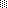 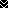 